Health History and Medical AuthorizationOutreach Ministry TeamsEmmanuel Faith Community ChurchName_______________________________________________________________ Age________________Address_________________________________________________________________________________Home phone___________________________________Work/Cell phone_____________________________Health insurance company__________________________________________________________________Policy number____________________________________________________________________________Contact in case of emergency________________________________________________________________Address_________________________________________________________________________________Home phone___________________________________Work/Cell Phone_____________________________Primary doctor____________________________________________________________________________City___________________________________________________________State_____________________Phone_____________________________________________Known allergies (medications, pollens, foods, other)_______________________________________________________________________________________________________________________________________________________________________________________________________________________________________________________________________________________________________________________Describe reaction _________________________________________________________________________________________________________________________________________________________________________________________________________________________________________________________Has your reaction ever required emergency room care?____________________________________________Please list any current health problems_________________________________________________________________________________________________________________________________________________Please list any possible recurrent health problems (i.e. chest pains, kidney, migraines, etc.) ________________________________________________________________________________________________________________________________________________________________________________Please list any prescription medications you are bringing:	Name of drug				Dose					Frequency________________________________________________________________________________________________________________________________________________________________________________________________________________________________________________________________________________________________________________________________________________________________________________________________________________________________________________________Blood Type_______________________________________________________________________________Medical AuthorizationI do hereby authorize team leader ______________________________ for an Outreach team of Emmanuel Faith Community Church (EFCC) to give consent for me if I’m unable to make that decision for any x-ray examination, anesthetic, medical or surgical diagnosis treatment and hospital care which is deemed advisable by and is to be rendered under the general or specific supervision of any physician or surgeon licensed under the provision of the Medical Practice Act on the medical staff of a licensed hospital, whether such diagnosis or treatment is rendered at office of said physician or hospital.It is understood that this authorization is given in advance of any specific diagnosis, treatment or hospital care being required but is given to provide authority and power on the part of aforesaid agents to give specific consent to any and all such diagnosis or treatment deemed advisable.This authorization shall remain effective from                                   to                                    .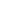 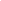 I, the undersigned, have read and understand the above.  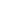 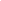  Signature									      Date